Procédure d’utilisation du tableau des fournisseurs.Ouvrir le fichier « Tableau des fournisseurs » 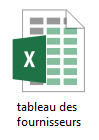 Tous les articles sont triés par types de produits et familles de produits. Nous avons regroupé dans un tableau, tous les produits les moins chers de nos fournisseurs triés par couleurs et par familles de produits tels que : Le tableau est classé par ordre alphabétique de noms des produits.  Filtrer les données. Nous avons déjà filtré les données, ce qui vous permet de naviguer et sélectionner seulement un type de produit, ou de fournisseurs par exemple.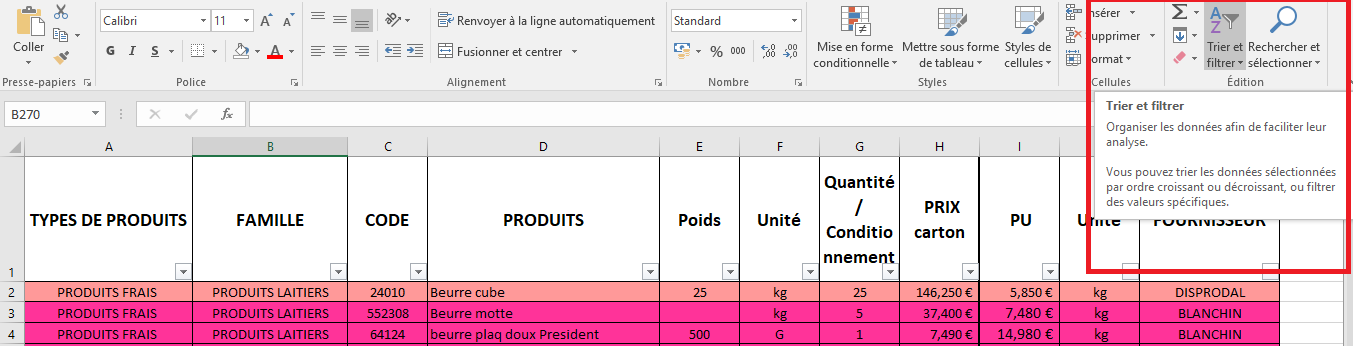 Il vous suffit de cliquer sur les petites flèches en bas à droite des cases blanches et choisir une caractéristique. 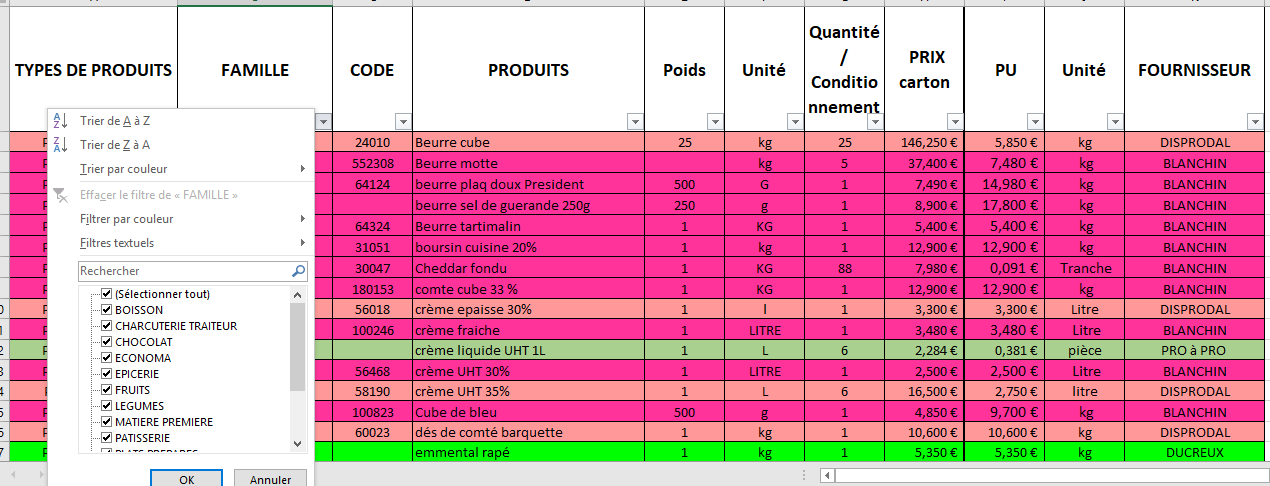 REMARQUE : vous devez tout déselectionner avant de pouvoir sélectionner une caractéristique. 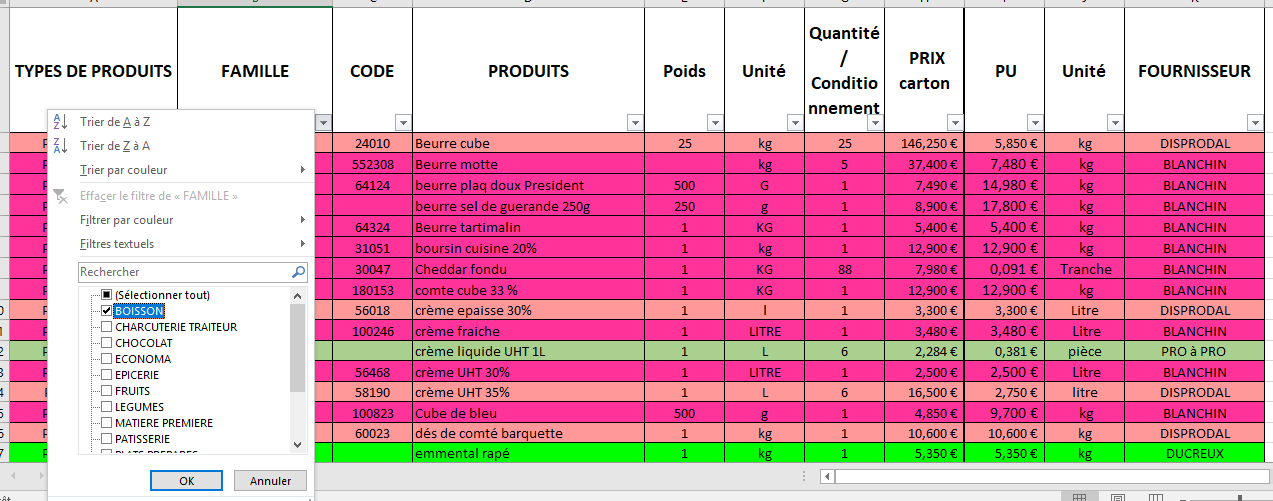 Après avoir sélectionné les Boissons, nous pouvons voir alors tous les articles de la famille « BOISSON ». 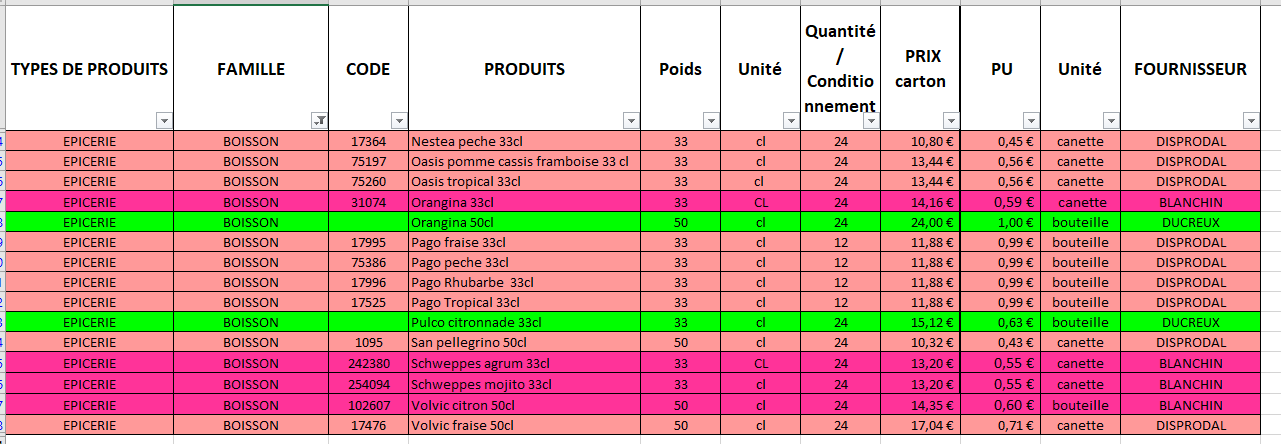 Vous pouvez faire de même pour les fournisseurs par exemple. 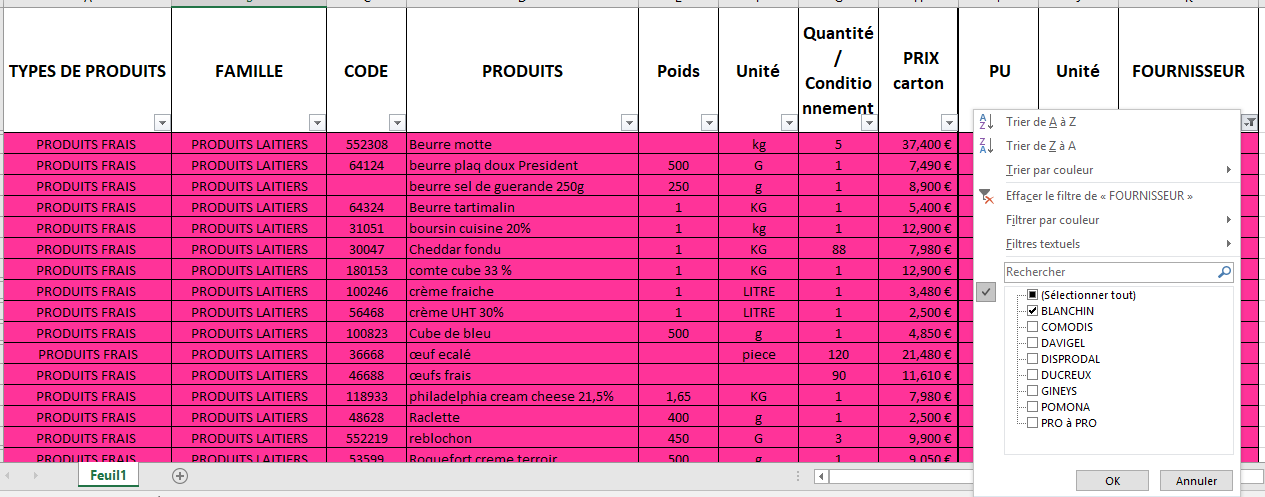 TYPES DE PRODUITSFAMILLES DE PRODUITSProduits fraisCharcuterie-TraiteurProduits fraisProduits LaitiersProduits fraisFruits Produits fraisLégumesProduits fraisPoissonProduits fraisChocolatProduits surgelésCharcuterie-TraiteurProduits surgelésMatière premièreProduits surgelésPâtisserieProduits surgelésProduits laitiersProduits surgelésFruitsProduits surgelésPlats préparésEpicerieBoissonEpicerieEpicerieEpicerieFruits EpicerieLégumesEpicerieMatières premièresEpiceriePlats préparésEpiceriePoisson EpicerieSaucesEconomaEconoma